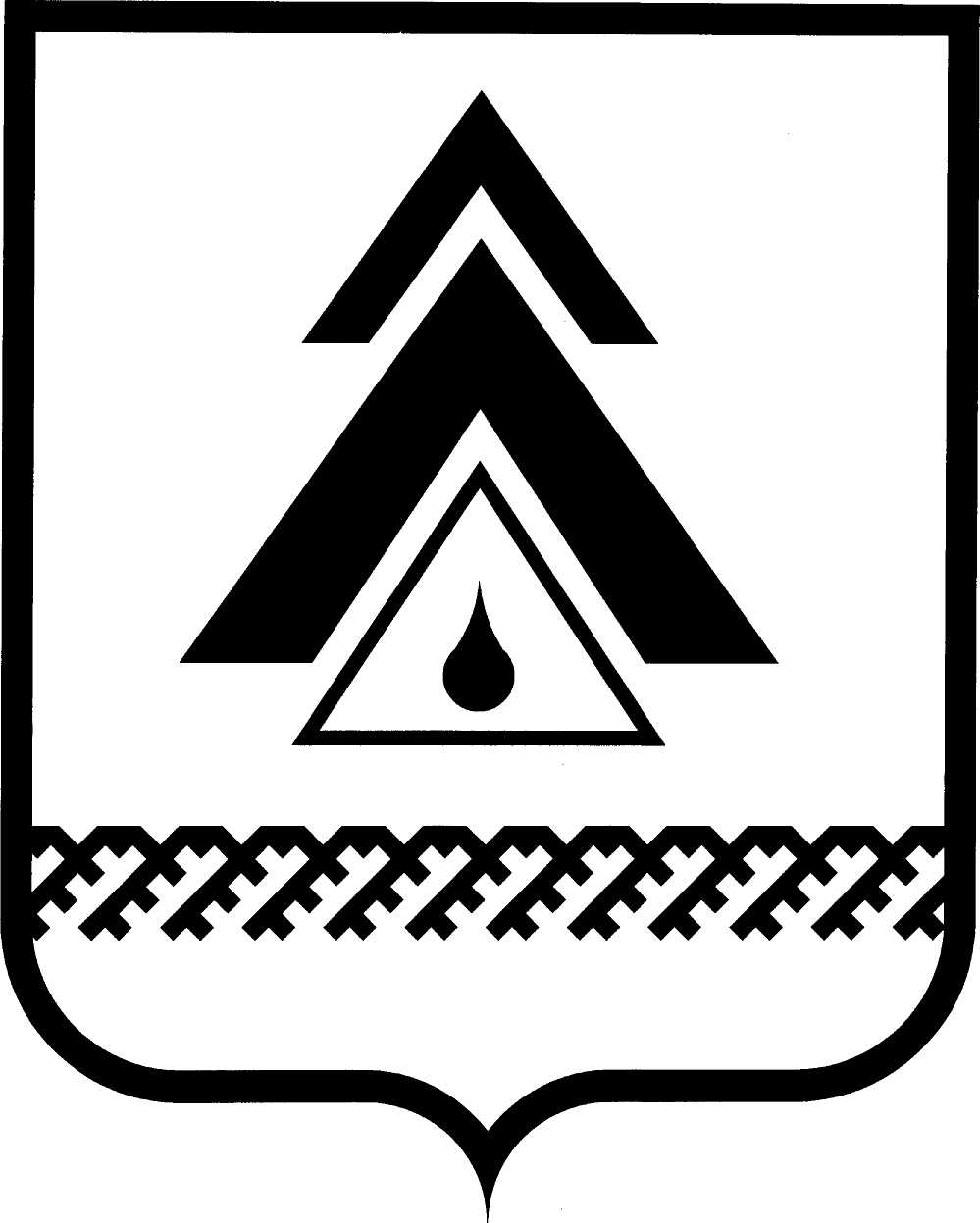 ДУМА НИЖНЕВАРТОВСКОГО РАЙОНАХанты-Мансийского автономного округа - ЮгрыРЕШЕНИЕО внесении изменений в Устав Нижневартовского районаВ соответствии с Федеральным законом от 06.10.2003 № 131-ФЗ «Об общих принципах организации местного самоуправления в Российской Федерации», учитывая результаты публичных слушаний по решению Думы района от 25.04.2013 № 337 «Об утверждении проекта решения Думы района «О внесении изменений в Устав Нижневартовского района»,Дума районаРЕШИЛА:1. Внести изменения в Устав Нижневартовского района согласно приложению.2. Направить настоящее решение на регистрацию в Управление Министерства юстиции Российской Федерации по Ханты-Мансийскому автономному округу – Югре в установленные законодательством сроки для государственной регистрации. 3. Опубликовать настоящее решение в районной газете «Новости Приобья» после государственной регистрации.4. Настоящее решение вступает в силу в соответствии с Федеральным законом «Об общих принципах организации местного самоуправления в Российской Федерации».Глава района  								     	  А.П. ПащенкоПриложение к решению Думы района от 09.07.2013 № 354     Изменения в Устав Нижневартовского района1. Часть 1 статьи 7 дополнить пунктом 10 следующего содержания:«10) осуществление мероприятий, предусмотренных Федеральным законом «О донорстве крови и ее компонентов».».2. Пункт 8 части 5 статьи 30 изложить в следующей редакции:«8) создает условия для оказания медицинской помощи населению на территории Нижневартовского района (за исключением территорий поселений, включенных в утвержденный Правительством Российской Федерации перечень территорий, население которых обеспечивается медицинской помощью в медицинских учреждениях, подведомственных федеральному органу исполнительной власти, осуществляющему функции по медико-санитарному обеспечению населения отдельных территорий) в соответствии с территориальной программой государственных гарантий оказания гражданам Российской Федерации бесплатной медицинской помощи;».от 09.07.2013г. Нижневартовск                                                          № 354         